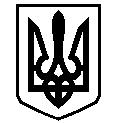 У К Р А Ї Н АВАСИЛІВСЬКА МІСЬКА РАДАЗАПОРІЗЬКОЇ ОБЛАСТІсьомого скликаннядвадцять дев’ята  (позачергова) сесіяР  І  Ш  Е  Н  Н  Я 22 лютого 2018                                                                                                             № 50Про затвердження проекту землеустрою щодо відведення та передачу в оренду земельної ділянки для будівництва та обслуговування індивідуального гаражу в м. Василівка, вул. Шевченка , 77 «с»  Діденку Д.І.	Керуючись Законом України «Про місцеве самоврядування в Україні,   ст.ст.12,33,40,116,118,120,121,122 Земельного кодексу України, Законами України «Про землеустрій»,   «Про державний земельний кадастр», розглянувши заяву Діденка Дмитра Ілліча, що мешкає в м. Василівка, вул. Шевченка, 85/11, про затвердження проекту землеустрою щодо відведення та передачу  в  оренду  земельної  ділянки для будівництва та обслуговування індивідуального гаражу в м. Василівка, вул. Шевченка, 77, «с»,  проект землеустрою щодо відведення земельної ділянки, розроблений ТОВ «Козацькі землі»,   Василівська міська радаВ И Р І ШИ Л А :	1.Затвердити   проект землеустрою щодо відведення  земельної ділянки із земель житлової та громадської забудови площею   для будівництва та обслуговування індивідуального гаражу в м. Василівка, вул. Шевченка,77 «с».	2. Передати   Діденку Дмитру Іллічу  в  оренду  терміном на п’ять  років земельну ділянку із земель житлової та громадської забудови, кадастровий номер 2320910100:05:039:0011, площею  для будівництва та обслуговування індивідуального гаражу в м. Василівка, вул. Шевченка,  77 «с»  (згідно КВЦПЗ- 02.05- для будівництва індивідуальних гаражів).         3. Зобов’язати  Діденка Дмитра Ілліча   в місячний  термін  укласти з  Василівською міською радою договір оренди земельної ділянки площею  для будівництва та обслуговування індивідуального гаражу в м. Василівка, вул. Шевченка,77 «с».       4. Контроль за виконанням цього рішення покласти на постійну комісію міської ради з питань земельних відносин та земельного кадастру, благоустрою міста та забезпечення екологічної безпеки життєдіяльності населення.Міський голова                                                                                                       Л.М. Цибульняк